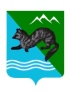 П О С Т А Н О В Л Е Н И Е             АДМИНИСТРАЦИИ СОБОЛЕВСКОГО МУНИЦИПАЛЬНОГО РАЙОНА КАМЧАТСКОГО КРАЯ19 декабря 2022                          с. Соболево                                            №573                                                                                                                                                   Об установлении расходного обязательства администрации Соболевского муниципального района по осуществлению государственного полномочия Камчатского края по предоставлению гражданам, находящимся в трудной жизненной ситуации, проживающих в Соболевском муниципальном районе, социальной поддержки в форме материальной помощи          В соответствии с пунктами 1 и 3 статьи 86 Бюджетного кодекса Российской Федерации, в целях реализации закона Камчатского края                             от 17.06.2022 N 96 "О наделении органов местного самоуправления муниципальных образований в Камчатском крае государственным полномочием Камчатского края по предоставлению гражданам, находящимся в  трудной жизненной ситуации , проживающих в Соболевском  муниципальном районе, социальной поддержки в форме материальной помощи» АДМИНИСТРАЦИЯ  ПОСТАНОВЛЯЕТ:          1. Установить расходное обязательство администрации Соболевского муниципального района по предоставлению гражданам, находящимся в  трудной жизненной ситуации, проживающих в Соболевском  муниципальном районе, социальной поддержки в форме материальной помощи.2. Определить Отдел по социальному развитию, труду и культуре в составе управления делами администрации Соболевского муниципального района, уполномоченным органом  по осуществлению государственного полномочия Камчатского края по предоставлению гражданам, находящимся в трудной жизненной ситуации, проживающих в Соболевском  муниципальном районе, социальной поддержки в форме материальной помощи на реализацию расходного обязательства, возникшего на основании настоящего постановления. 3. Установить, что расходное обязательство администрации Соболевского муниципального района, возникшее на основании настоящего постановления, исполняется за счет субвенции из краевого бюджета на реализацию Закона Камчатского края  от 17.06.2022 N 96 "О наделении органов местного самоуправления муниципальных образований в Камчатском крае государственным полномочием Камчатского края по предоставлению гражданам, находящимся в  трудной жизненной ситуации , проживающих в Соболевском  муниципальном районе, социальной поддержки в форме материальной помощи».      4. Управлению делами администрации Соболевского муниципального района опубликовать настоящее постановление в районной газете «Соболевский вестник» и разместить на официальном сайте Соболевского муниципального района в информационно-телекоммуникационной сети Интернет.5. Настоящее постановление вступает в силу после его официального опубликования (обнародования)  и распространяется на правоотношения, возникающие с 01января 2023 года.6. Контроль по исполнению настоящего постановления возложить на  ВрИО заместителя  главы администрации Соболевского муниципального района – руководителя управления  образования и молодежной политики Сафонову А.В.Заместитель главы администрацииСоболевского муниципального района-Руководитель комитета по  экономике,ТЭК,ЖКХ и управлению муниципальным имуществом                                                                                   А.В. Колмаков